PROPOZYCJA UKS „TALENT” WROCŁAW NA CZAS STRAJKU NAUCZYCIELI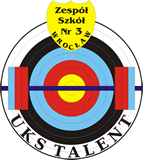 ZASOBY KADROWE : Helena MACHERA – trener II kl. Łucznictwo,Zbigniew KRZYŚKÓW  - trener II kl. Podnoszenie ciężarów,Leszek RABÓRSKI – trener II kl. Łucznictwo i podnoszenie ciężarów,MIEJSCE REALIZACJI :	Obiekty sportowe Zespołu Szkół nr 3  Wrocław ul. Szkocka 64.OFERTA :     Proponujemy  zajęcia z :Zajęcia sportowe z łucznictwa ( grupa max. 15 osób)Gry i zabawy ruchowe z akcentem na ogólny rozwój,Przeprowadzenie testu MTSF.TERMIN  OFERTY ;     Od poniedziałku do piątku w godzinach 800 – 1400  ((za wyjątkiem piątku gdy wyjeżdżamy na zawody)								Prezes UKS Talent Wrocław								    Leszek RABÓRSKI